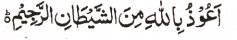 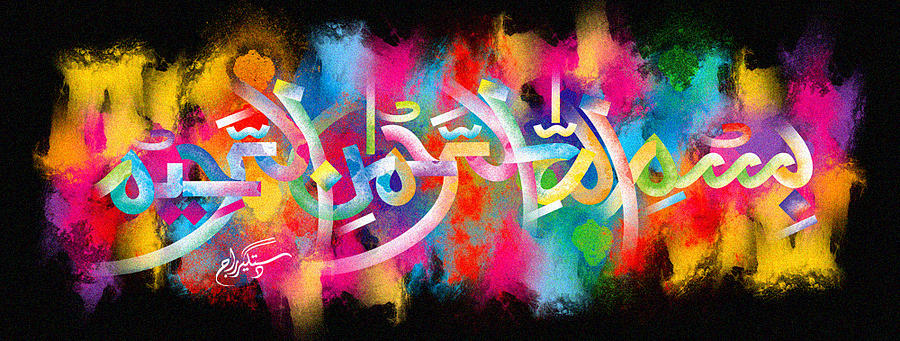 http://dr-umar-azam-islamicmiracles.weebly.com Please see my Site, especially the RESEARCH section and sign my Guest Book with your unique comments.A Miracle Onion(29th December 2015)The Exclusive Islamic Miracle Photographs of Dr Umar Elahi AzamTuesday 29th December 2015Manchester, UK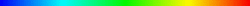 IntroductionThere were 2 impressions of the Name of Allah on this onion: on the external surface and in the depths of the interior (more than one impression could be seen in the interior).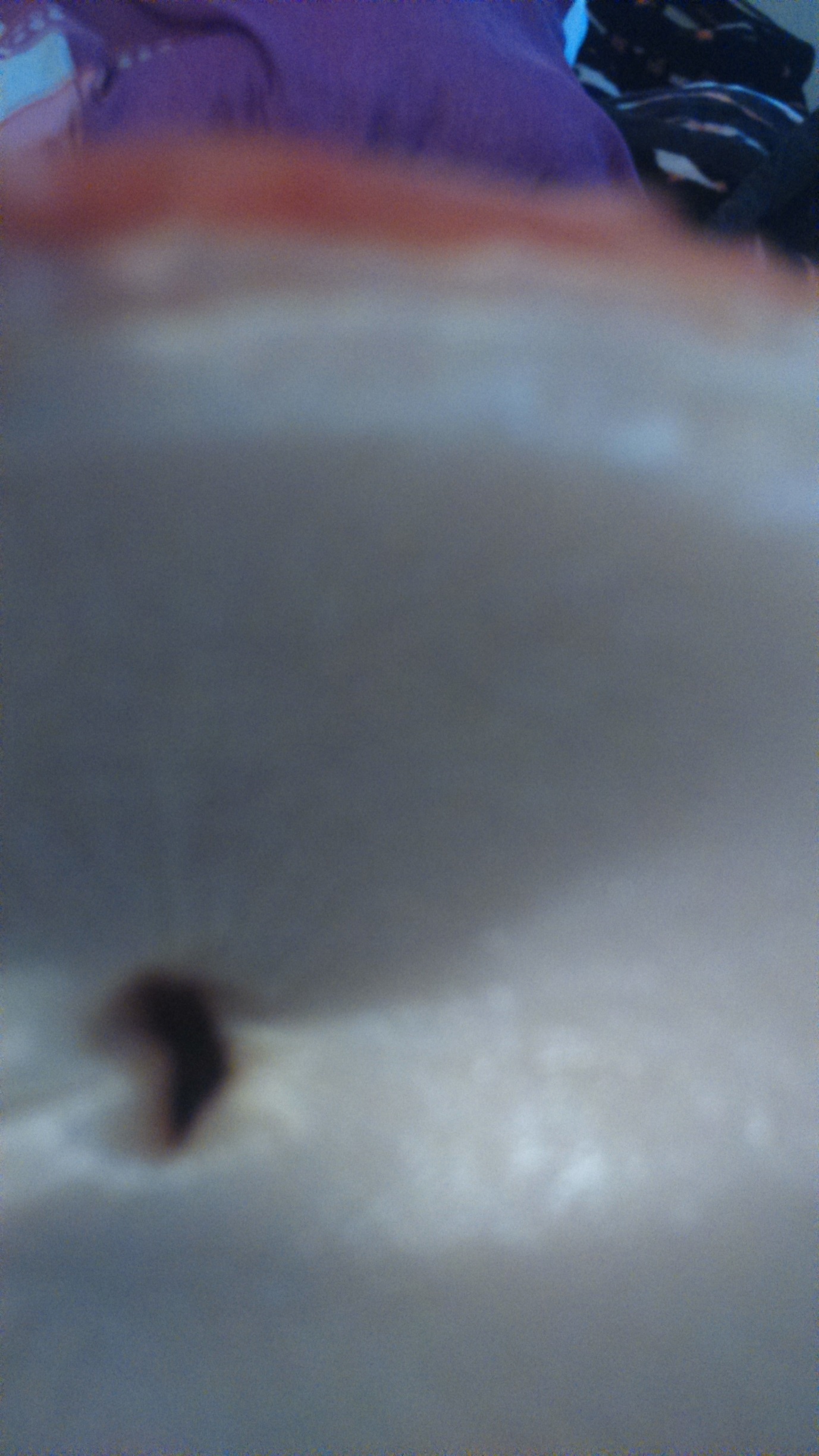 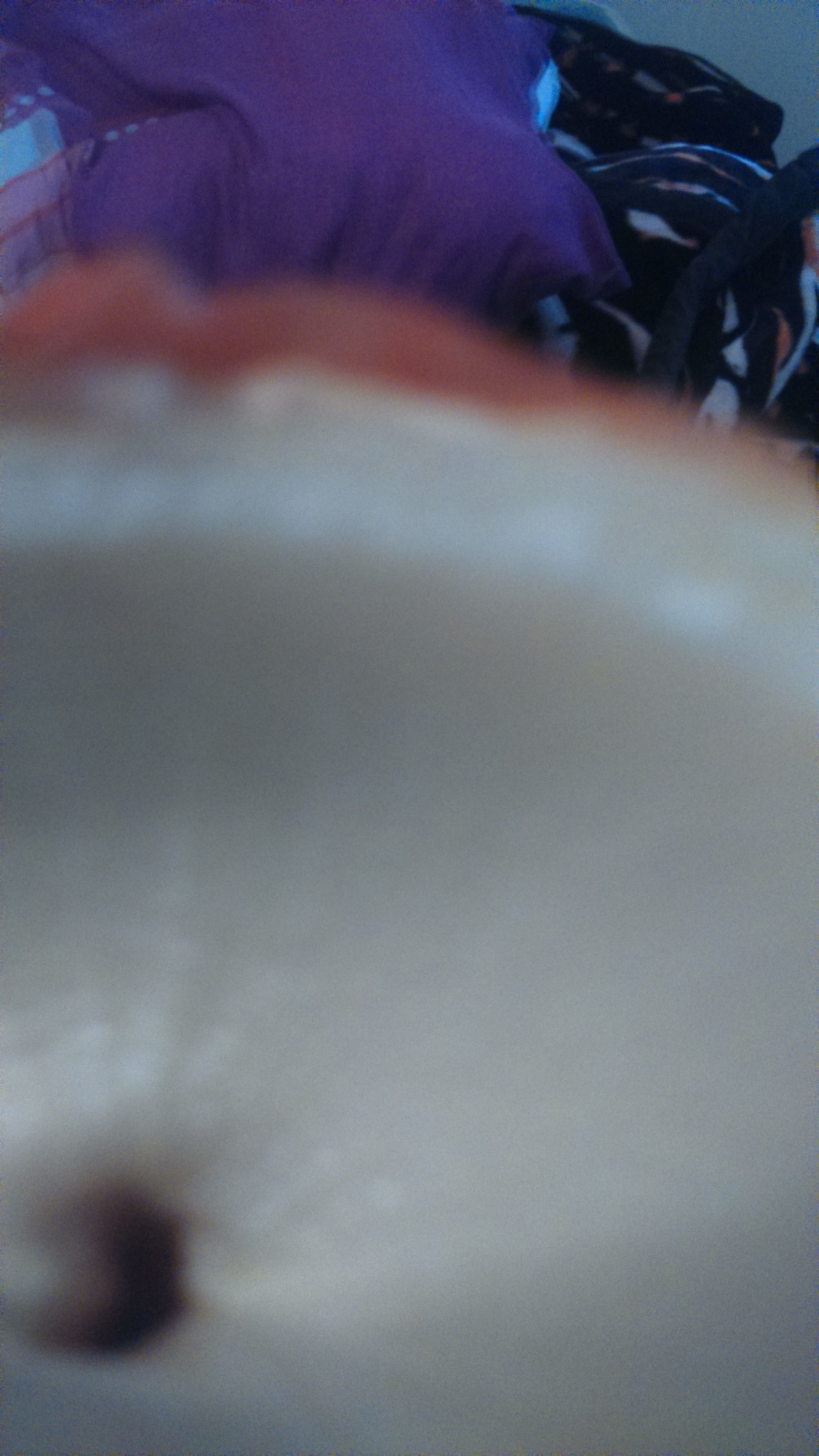 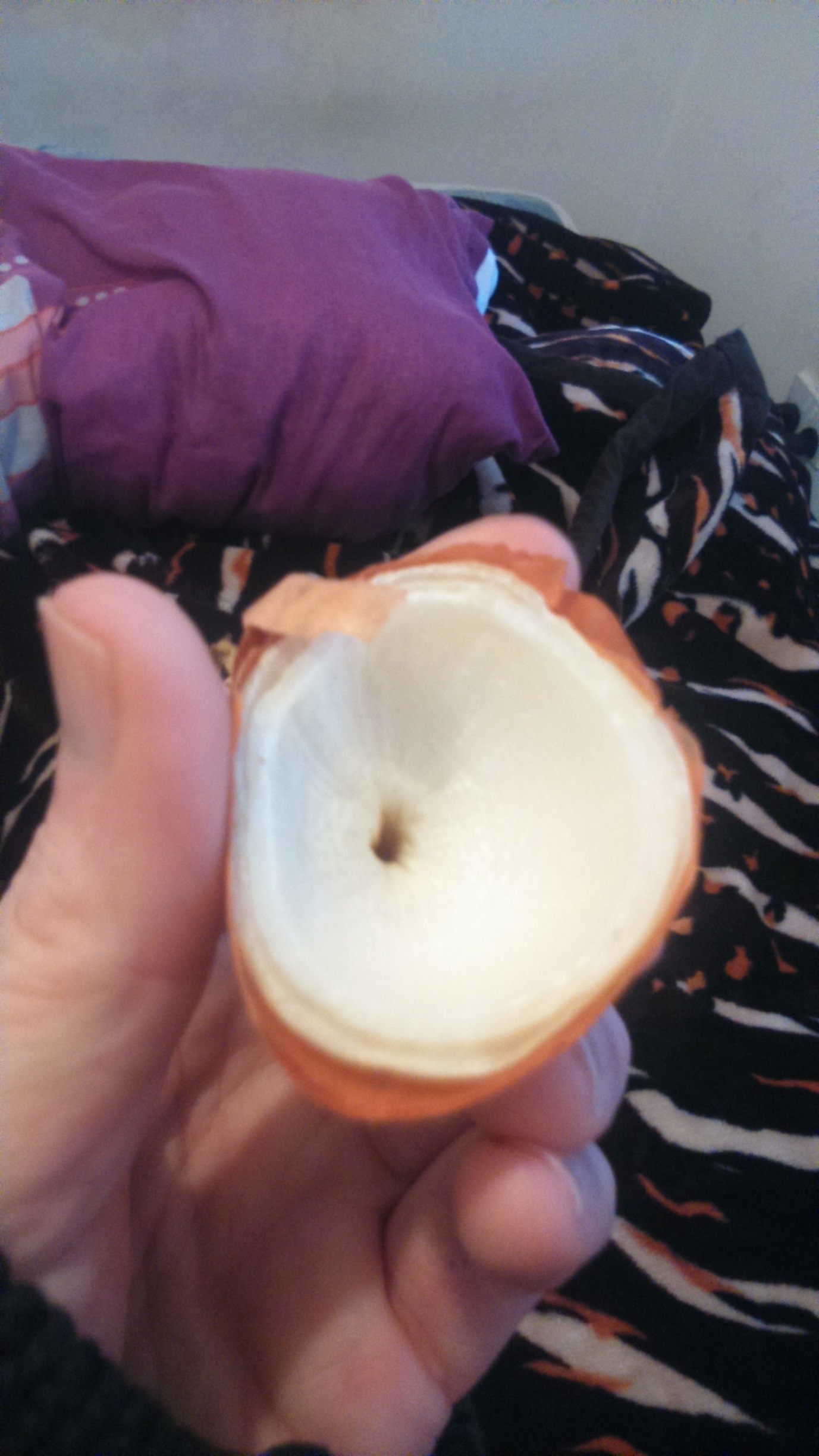 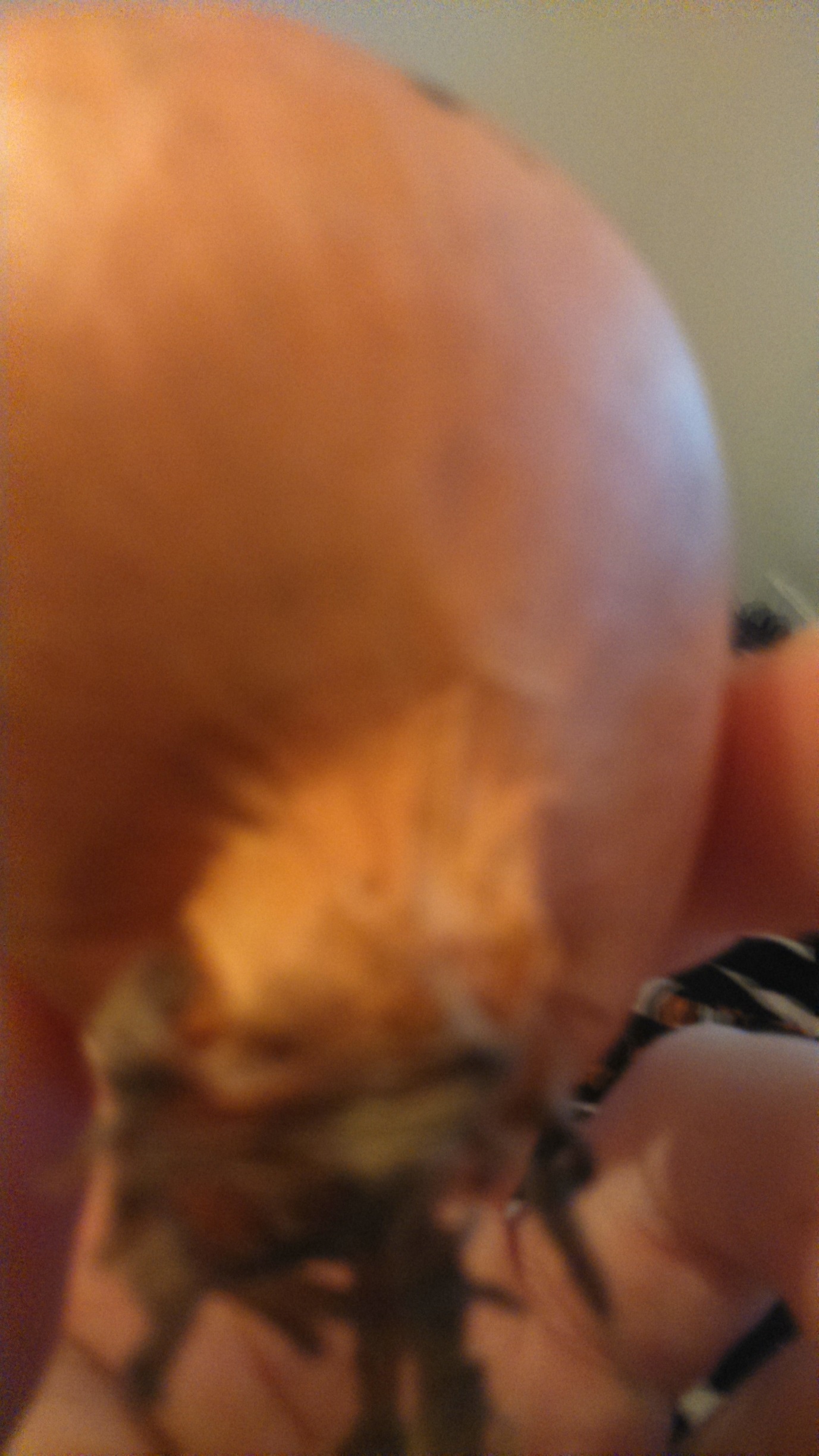 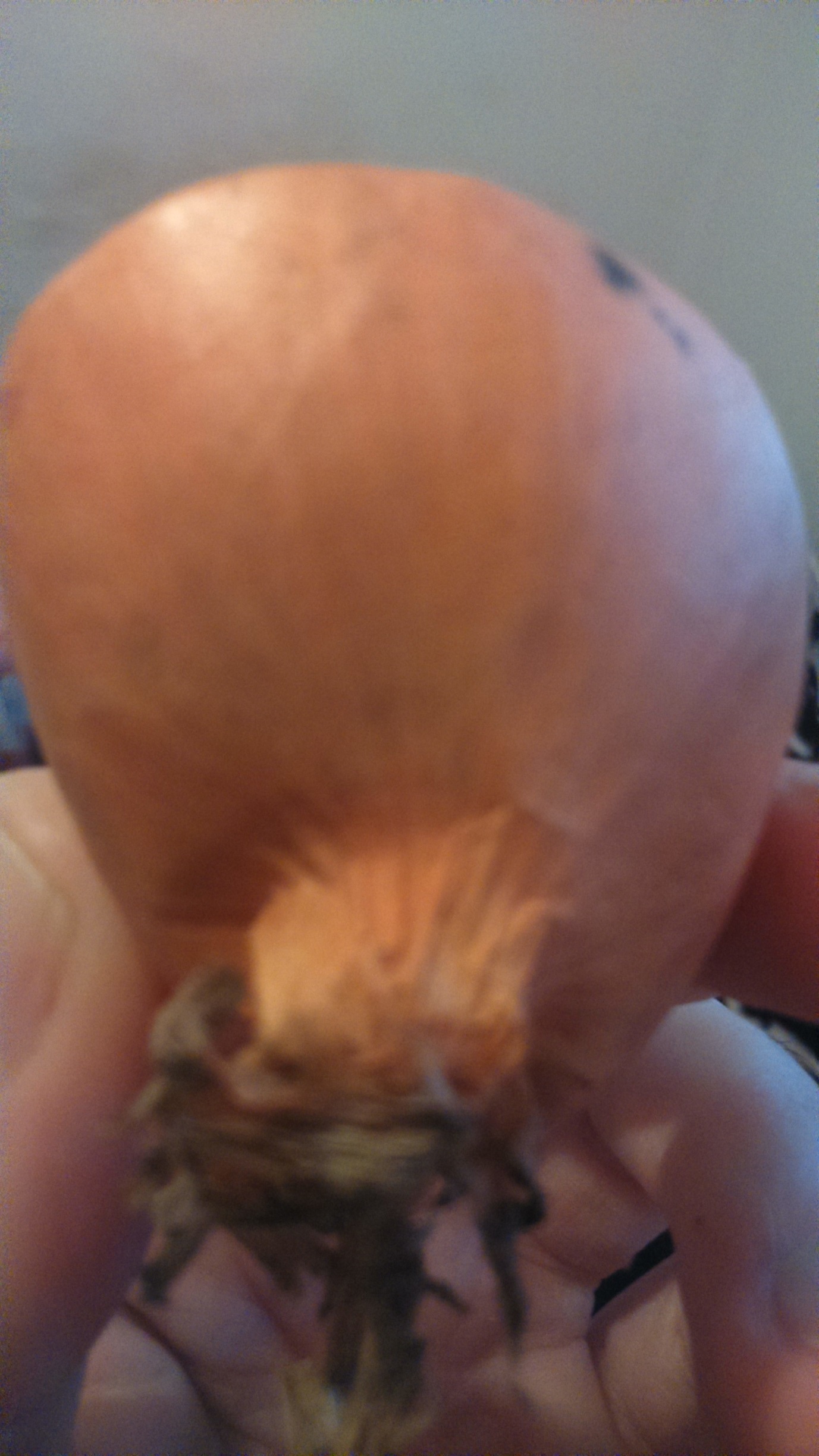 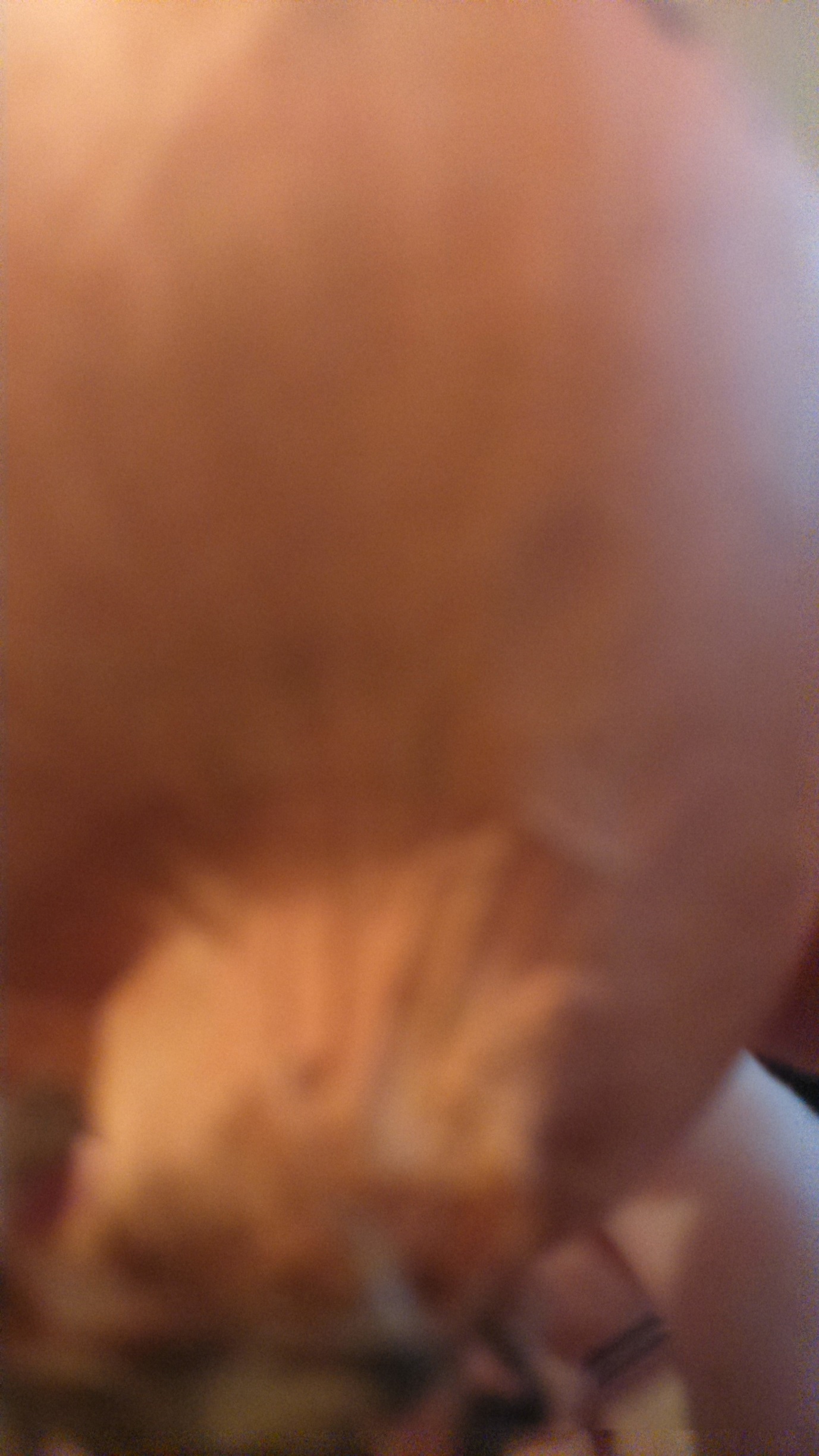 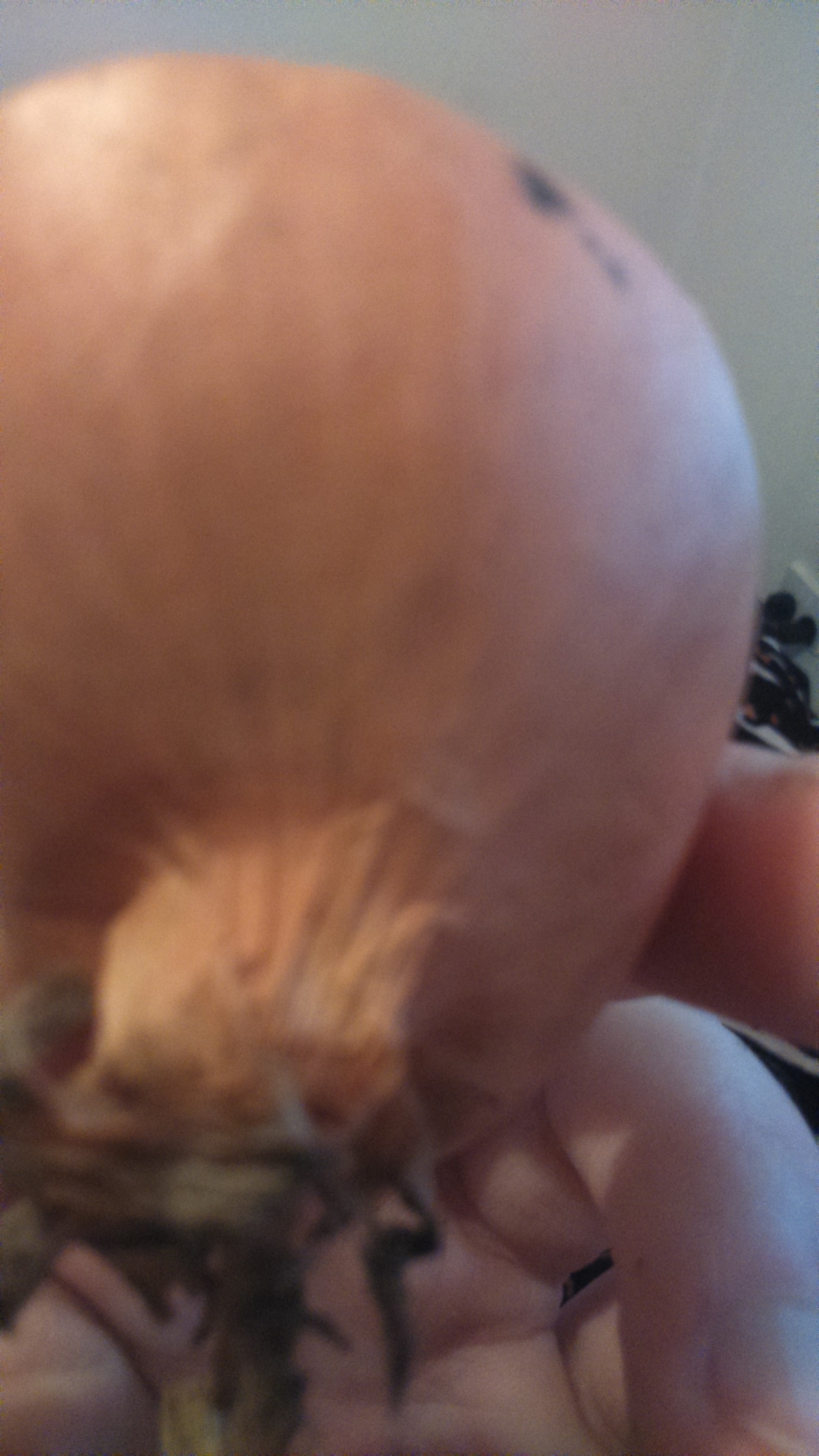 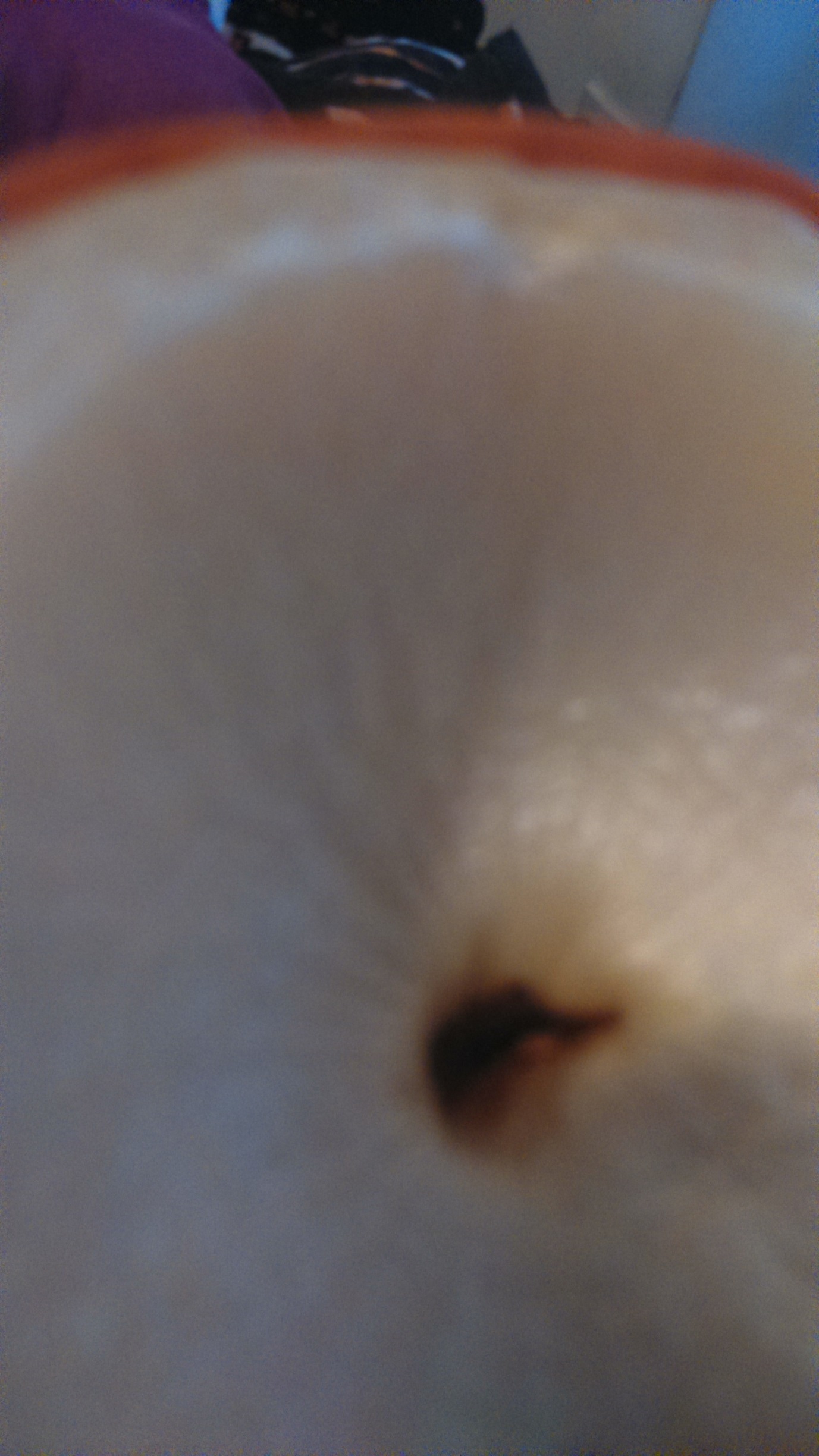 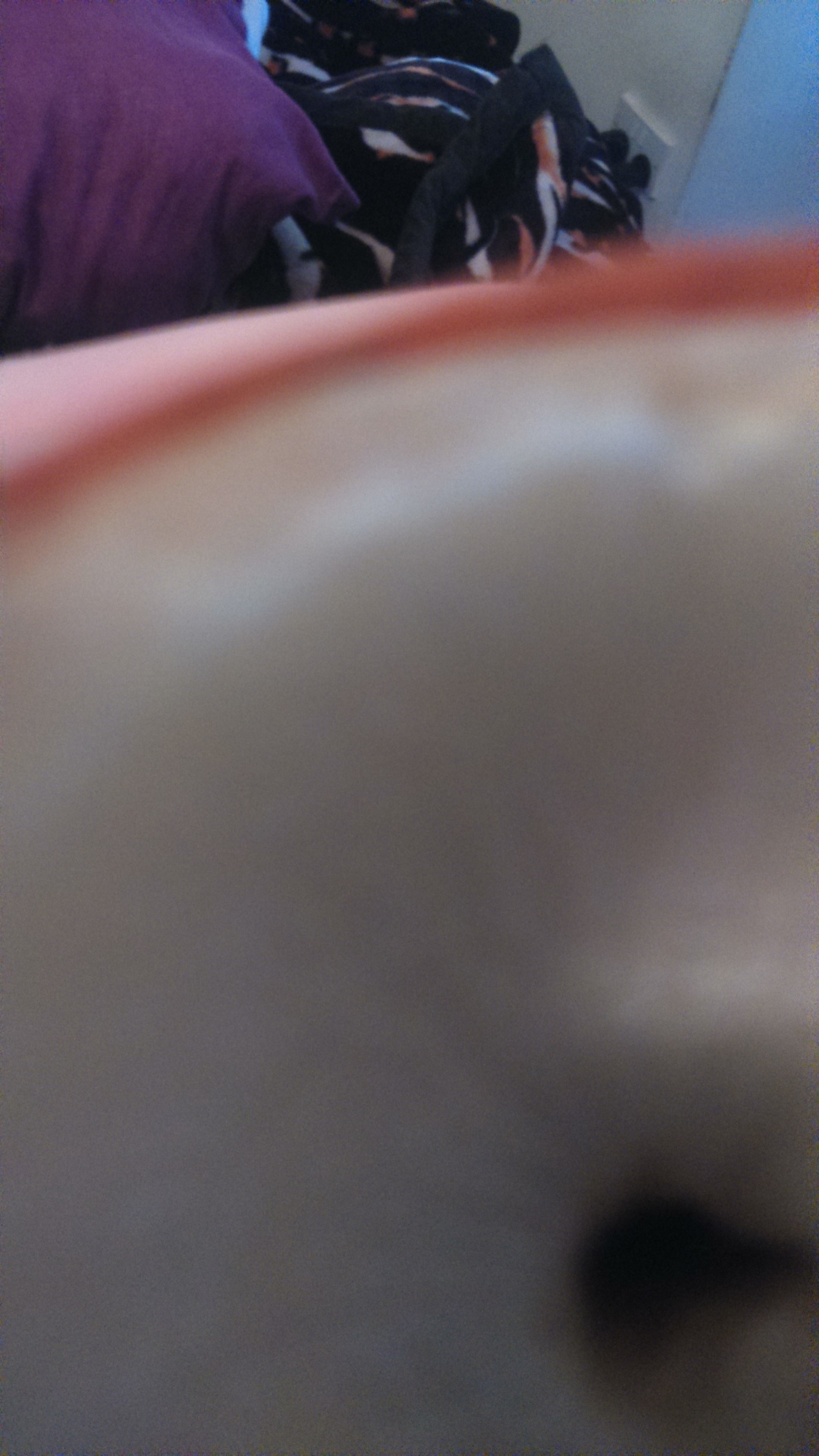 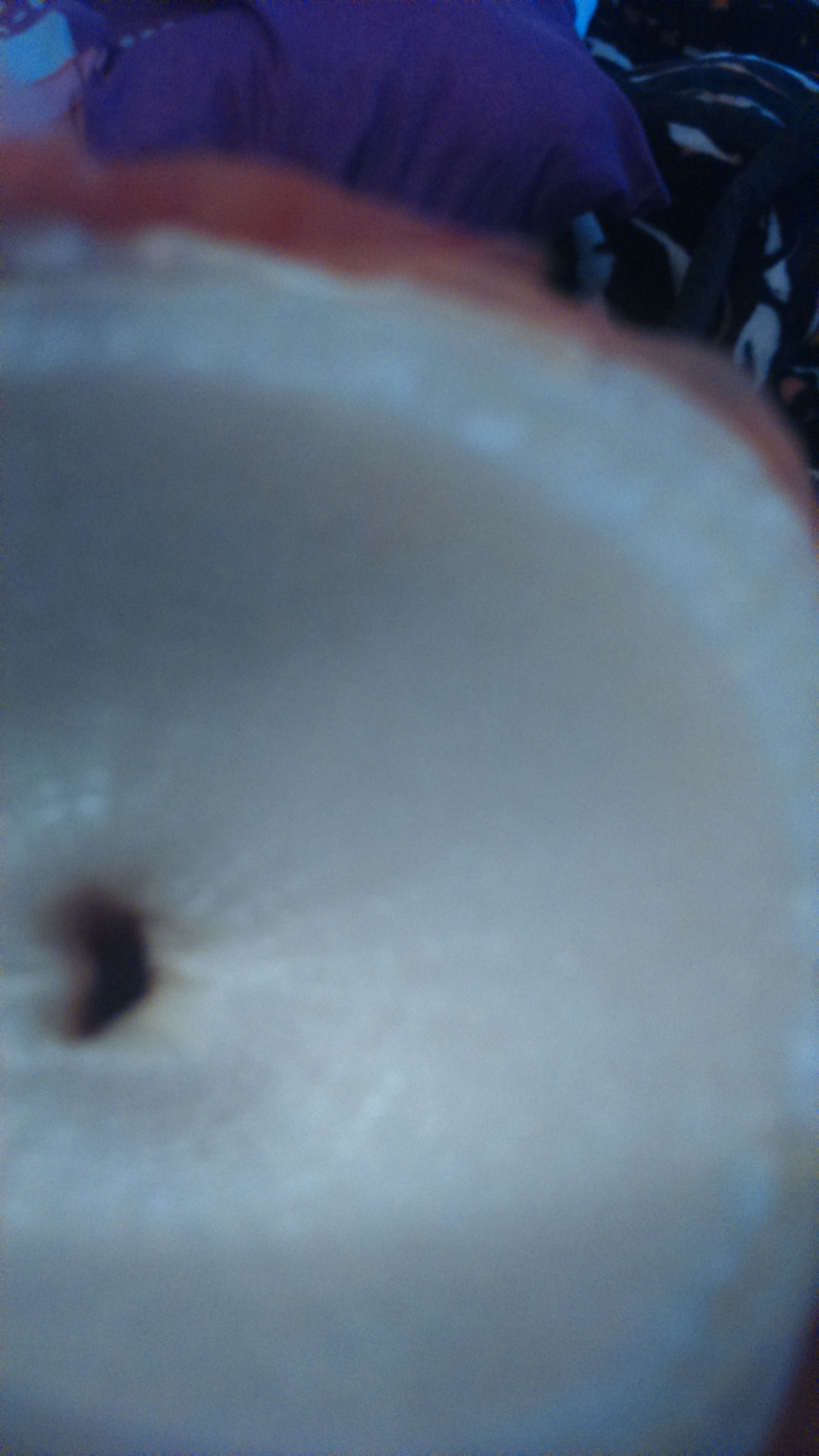 